                                                                                                            Aclaración N°1 12102021Consulta: Si bien entendemos que UTEC puede adjudicar parcialmente los ITEMS, se puede ofertar parcialmente,ejemplo solo 2 Ítems?Respuesta: Si, las ofertas se van a evaluar de manera independiente, pudiendo adjudicar cada ítem y/o variante a proveedores distintos.Consulta: En el Ítem 2 sobre el Servicio de entrega y/o retiro en Montevideo, se refiere a que cotizaremos 430 eventos de entrega o devolución en UTEC?Respuesta: Si. Utec evaluará si adjudica el ítem y cantidad. Si decide adjudicar, lo repartirá proporcionalmente a los proveedores de acuerdo a las adjudicaciones de vehículos por día.Consulta:  En el Ítem 3 Tipo Kangoo/ Berlingo, solicitan una unidad furgón, pueden especificar: cantidad de pasajeros, volumen y carga en kg?Respuesta: Cantidad de plazas: 5 Capacidad de carga útil: 600-800 KgConsulta:  Sobre el ítem 3 y 4, es posible saber qué tipo de SUV utilizan hoy? Cumple con sus requerimientos o preferirían algo diferente? Podrían dar modelo de referencia?Respuesta: Actualmente los autos cumplen requerimientos, no podemos dar modelos utilizados. Para el caso de SUV, es posible presentar varias alternativas de modelos, motorizaciones y equipamiento  Consulta:  Sobre el Ítem 5, se refiere a que las unidades mensuales deben contar con rastreador satelital, se debe facturar en forma independiente del valor mensual de la unidad? Respuesta: Utec evaluará si adjudica este ítem, y en caso de hacerlo este rubro se debe facturar en un ítem independiente al que corresponde al gasto mensual del vehículo.Consulta:  Cuando en estos casos hay un remplazo por mantenimiento en un periodo corto, debe tener también el rastreador?Respuesta: No para esos períodos cortos mientras se efectúa el mantenimiento no es necesario.Consulta:  Sobre las camionetas Kangoo/Berlingo, referente a la motorización 1800 cc, se refiere a superior o inferior a esa cilindrada?Respuesta: Cilindrada de referencia. Rango: 1600 cc. – 1800 ccConsulta:  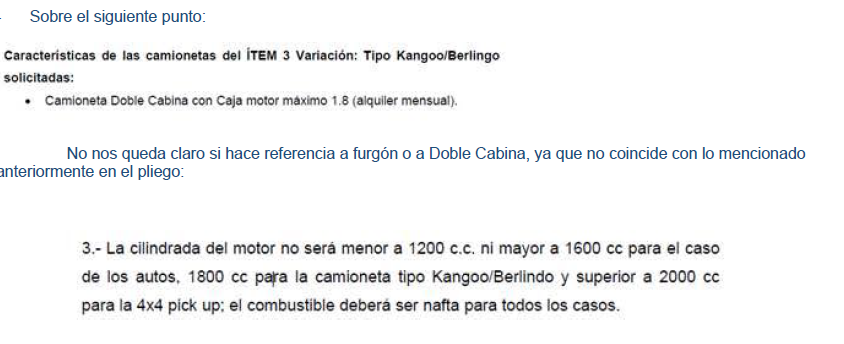 Respuesta: Cilindrada de referencia: Para autos Rango: 1200 cc – 1600 ccCilindrada de referencia: Camioneta tipo Kangoo/Berlingo Rango: 1600cc-1800cc.Cilindrada de referencia: Camioneta tipo SUV Rango: 1800cc y 2000ccCamioneta Doble Cabina 4X4 con caja motor superior a 2000cc.Se va a realizar adenda con respecto a ese punto.Consulta:  Es usual la circulación de las unidades fuera de país o es específica sobre algún ítem o unidad? Ya que las coberturas en el exterior tienen costos asociados para sus traslados y servicios de remplazo.Respuesta: Va a ser para unas de las camionetas SUV que se adjudiquen.Consulta:  Para los vehículos que esté prevista la salida del país es necesario para nuestra empresa, tener una previsión mayor a 24 horas, por lo que si fuera necesario hacerlo para vehículos eventuales se deberá solicitar con al menos 5días hábiles el pedido.Respuesta: OK.Consulta:  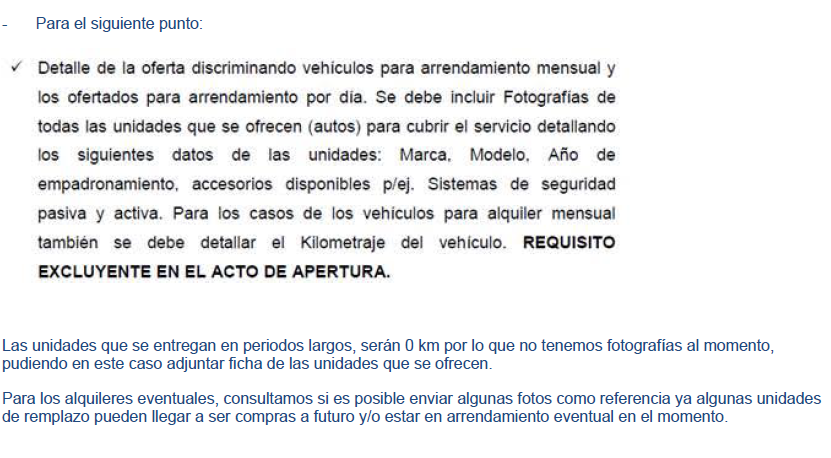 Respuesta:  Pueden ser fotografías de referencia de la web, catálogos, etc.  que correspondan al modelo cotizado. El fin es tener una referencia visual a la hora de evaluar.Consulta:  Sobre el ajuste por IPC anual, en qué momento del año se realizaría el mismo?Respuesta:  El ajuste se realizará los eneros de cada año y los montos quedarán vigentes para todo el año. La fórmula de cálculo se establece en el PliegoConsulta:  El servicio de entrega y/o devolución de las unidades será solo en el LATU Montevideo o en que localidades se realizarían?Respuesta:  En principio si, queda abierta la posibilidad de coordinar con el proveedor otros puntos dentro de Montevideo en común acuerdo.Consulta:  Tienen fecha estimada de inicio de la contratación?Respuesta:  Se estima en diciembre.Consulta:  Debido a la cantidad consultas realizadas, solicitamos prórroga para la apertura de la Licitación.Respuesta:  No está previsto otorgar prórroga.